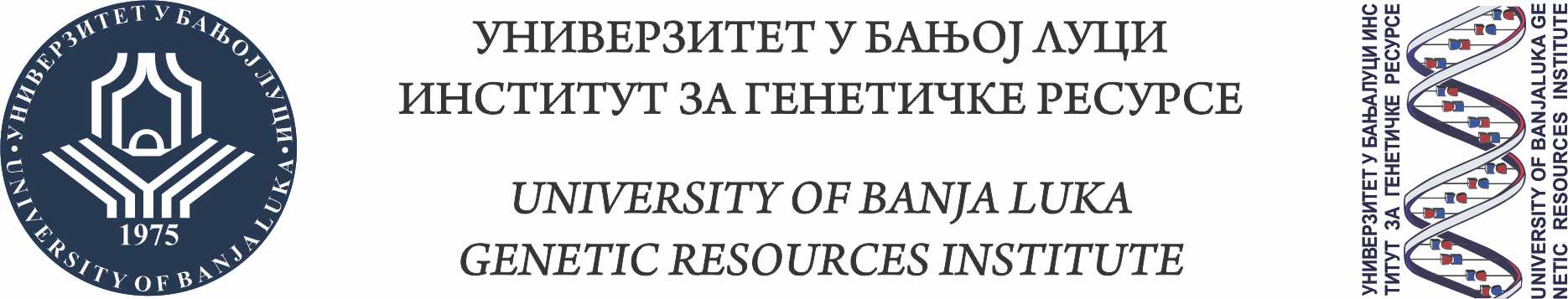 ЦЈЕНОВНИКСАДНОГ МАТЕРИЈАЛА ШУМСКОГ И ПАРКОВСКОГ БИЉАРед.бр.ВрстаНачин производњеЦијена КМ/ком1.Каталпа (Catalpa bignonioides)контејнерска5,002.Кинески јавор (Acer ginnala)контејнерска8,004.Маклура (Maclura pomifera)контејнерска10,005.Црни орах (Juglans nigra)контејнерска10,007.Храст китњак (Quercus petraea)контејнерска10,008.Црвени храст (Quercus rubra)контејнерска10,0010.Лијеска (Corylus avellana)контејнерска10,0013.Гледичија (Gleditsia triacanthos)контејнерска15,0015.Хибискус (Hibiscus syriacus)контејнерска10,0016.Копривић (Celtis occidentalis)контејнерска15,0017.Јудино дрво (Cercis siliquastrum)контејнерска8,0018.Брекиња (Sorbus torminalis)контејнерска15,0019.Бијели бор (Pinus sylvestris)контејнерска10,0020.Црни бор (Pinus nigra)контејнерска10,0021.Дуглазија (Pseudotsuga menziesii)контејнерска8,0022.Боровац (Pinus strobus)контејнерска8,0023.Јапанска трешња (Prunus serrulata)контејнерска15,00